§4201.  DefinitionsAs used in this chapter, unless the context otherwise indicates, the following terms have the following meanings.  [PL 1997, c. 642, §2 (NEW).]1.  Animal feeding operation.  "Animal feeding operation" means a lot or facility where animals are confined and fed for a total of at least 45 days in a 12-month period.  "Animal feeding operation" does not include an aquatic animal production facility.[PL 1997, c. 642, §2 (NEW).]2.  Animal unit.  "Animal unit" means 1,000 pounds of animal body weight.[PL 1997, c. 642, §2 (NEW).]3.  Board.  "Board" means the Nutrient Management Review Board established in section 4203.[PL 1997, c. 642, §2 (NEW).]4.  Farm nutrient.  "Farm nutrient" means a substance or recognized plant nutrient, element or compound that is used or sold for its plant nutritive content or its claimed nutritive value for use in growing crops.  The term includes, but is not limited to, livestock and poultry manures, compost as fertilizer, commercially manufactured chemical fertilizers, sewage sludge, residuals or combinations of these.[PL 1997, c. 642, §2 (NEW).]5.  Nutrient management plan.  "Nutrient management plan" means a written document that outlines how farm nutrients are stored, managed and utilized on the farm for which the plan is written.[PL 1997, c. 642, §2 (NEW).]6.  Regulated residual.  "Regulated residual" means a residual regulated by the Department of Environmental Protection pursuant to Title 38, chapter 13 that is used primarily for its nitrogen and phosphorous value as determined by the Department of Agriculture, Conservation and Forestry.  "Regulated residual" does not include compost in quantities less than 100 tons per year or wood ash.[PL 2003, c. 283, §1 (AMD); PL 2011, c. 657, Pt. W, §5 (REV).]7.  Residual.  "Residual" means any material generated as a byproduct of a nonagricultural production or treatment process that has value as a source of crop nutrients or soil amendment.[PL 1997, c. 642, §2 (NEW).]8.  Verified complaint of improper manure handling.  "Verified complaint of improper manure handling" means a complaint of improper manure handling investigated in accordance with Title 17, section 2701‑B and resulting in a determination by the commissioner that the manure has been stored or handled in a manner that does not conform with best management practices.[PL 1997, c. 642, §2 (NEW).]SECTION HISTORYPL 1997, c. 642, §2 (NEW). PL 1999, c. 530, §1 (AMD). PL 2003, c. 283, §1 (AMD). PL 2011, c. 657, Pt. W, §5 (REV). The State of Maine claims a copyright in its codified statutes. If you intend to republish this material, we require that you include the following disclaimer in your publication:All copyrights and other rights to statutory text are reserved by the State of Maine. The text included in this publication reflects changes made through the First Regular and First Special Session of the 131st Maine Legislature and is current through November 1, 2023
                    . The text is subject to change without notice. It is a version that has not been officially certified by the Secretary of State. Refer to the Maine Revised Statutes Annotated and supplements for certified text.
                The Office of the Revisor of Statutes also requests that you send us one copy of any statutory publication you may produce. Our goal is not to restrict publishing activity, but to keep track of who is publishing what, to identify any needless duplication and to preserve the State's copyright rights.PLEASE NOTE: The Revisor's Office cannot perform research for or provide legal advice or interpretation of Maine law to the public. If you need legal assistance, please contact a qualified attorney.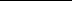 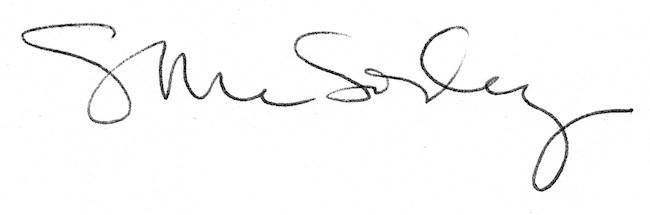 